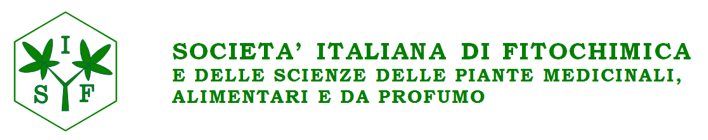 Scuola SIF “Paolo Ceccherelli”METABOLOMICS IN NATURAL PRODUCT RESEARCHFrom biomarker discovery to deep metabolome analysis and targeted isolation of bioactive compoundsda inviare per e-mail entro il 10/07/2023 a:  Elisabetta Monni segreteria.sif@gmail.comDATI PARTECIPANTECOGNOME____________________________________________________NOME________________________________________________________ENTE_________________________________________________________INDIRIZZO____________________________________________________CITTÀ_______________________________________CAP______________TEL__________________________________________________________E-MAIL_______________________________________________________□ Socio SIF□ non Socio SIF□ studente / non strutturato□ richiesta Borsa di Studio